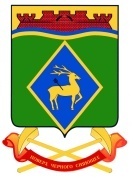 РОСТОВСКАЯ ОБЛАСТЬБЕЛОКАЛИТВИНСКИЙ РАЙОНСОБРАНИЕ ДЕПУТАТОВСИНЕГОРСКОГО СЕЛЬСКОГО ПОСЕЛЕНИЯРЕШЕНИЕ 28.04.2023                                           № 63п. СинегорскийРуководствуясь статьями 264.5 и 264.6 Бюджетного кодекса Российской Федерации, решением Собрания депутатов Синегорского сельского поселения от 22 февраля 2018  года № 46 «Об утверждении Положения о бюджетном процессе в Синегорском сельском поселении», и решением Собрания депутатов Синегорского сельского поселения от 28 декабря 2022 года № 18 «О бюджете Синегорского сельского поселения на 2022 год и на плановый период 2023 и 2024 годов», Собрание депутатов Синегорского сельского поселения решило:1. Утвердить отчет об исполнении бюджета Синегорского сельского поселения Белокалитвинского района (далее - местный бюджет) за 2022 год по доходам в сумме  120 079,8 тыс. рублей при плановых назначениях в сумме 121 389,8 тыс. рублей, по расходам в сумме 120 133,4 тыс. рублей при плановых назначениях в сумме 121 779,5 тыс. рублей с превышением  расходов над доходами (дефицитом местного бюджета) в сумме 53,6 тыс. рублей и со следующими показателями:    1) по доходам местного бюджета по кодам классификации доходов бюджетов за 2022 год согласно приложению 1 к настоящему решению;   2) по расходам бюджета по ведомственной структуре расходов местного бюджета за 2022 год согласно приложению 2 к настоящему решению; 3) по расходам местного бюджета по разделам и подразделам классификации расходов бюджета за 2022 год согласно приложению 3 к настоящему решению; 4) по источникам финансирования дефицита местного бюджета по кодам классификации источников финансирования дефицитов бюджетов за 2022 год согласно приложению 4 к настоящему решению;  5) распределение  субвенций, предоставляемых из областного бюджета для обеспечения осуществления отдельных государственных полномочий, переданных Синегорскому сельскому поселению федеральными и областными законами  на 2022 год согласно приложению 5 к настоящему решению;  6) распределение межбюджетных трансфертов, перечисляемых из местного бюджета бюджету  Белокалитвинского района и направляемых на финансирование расходов, связанных с передачей осуществления части полномочий органов местного самоуправления Синегорского сельского поселения органам местного самоуправления Белокалитвинского района за 2022 год согласно приложению 6 к настоящему решению;  7) распределение межбюджетных трансфертов, перечисляемых из бюджета района в бюджет Синегорского сельского поселения Белокалитвинского района, на финансирование расходов, связанных с передачей осуществления части полномочий органов местного самоуправления Белокалитвинского района, органам местного самоуправления поселений за 2022 год согласно приложению 7 к настоящему решению;       2. Настоящее решение вступает в силу со дня его официального опубликования.       3.Контроль за исполнением настоящего решения оставляю за собой и председателем постоянно действующей депутатской комиссии Собрания депутатов Синегорского сельского поселения по бюджету, налогам и собственности  А.В. Семиным.Председатель Собрания депутатов -Глава Синегорского сельского поселения                                 Э.Г. Фатеева Приложение 1к решению Собрания депутатовСинегорского сельского поселенияот         28.04.2023 г. № 63«Об отчете об исполнении бюджетаСинегорского сельского поселения Белокалитвинского района за 2022 год»	ДОХОДЫ  БЮДЖЕТА СИНЕГОРСКОГО СЕЛЬСКОГО ПОСЕЛЕНИЯ ПО КОДАМКЛАССИФИКАЦИИ ДОХОДОВ БЮДЖЕТОВ ЗА 2022 ГОД(тыс. рублей)Приложение 2
к решению Собрания депутатов
Синегорского сельского поселенияот   28.04.2023 г. № 63«Об отчете об исполнении бюджета Синегорского сельского
поселения Белокалитвинского района за 2022 год»Ведомственная структура расходов бюджетаСинегорского сельского поселения Белокалитвинского района за 2022 год                                                                                                                                                                  (тыс.рублей)Приложение 3к проекту решения Собрания депутатовСинегорского сельского поселенияот    28.04.2023 г. № 63«Об отчете об исполнении бюджетаСинегорского сельского поселения Белокалитвинского района за 2022 год»РАСХОДЫ БЮДЖЕТА СИНЕГОРСКОГО СЕЛЬСКОГО ПОСЕЛЕНИЯЗА 2022 ГОД ПО РАЗДЕЛАМ И ПОДРАЗДЕЛАМ КЛАССИФИКАЦИИ РАСХОДОВ БЮДЖЕТОВ                                                                                                           (тыс. рублей)Приложение 4к проекту решения Собрания депутатовСинегорского сельского поселенияот    28.04.2023 г. № 63«Об отчете об исполнении бюджетаСинегорского сельского поселения Белокалитвинского района за 2022 год»ИСТОЧНИКИ ФИНАНСИРОВАНИЯ ДЕФИЦИТА БЮДЖЕТА СИНЕГОРСКОГО СЕЛЬСКОГО ПОСЕЛЕНИЯ ПО КОДАМ КЛАССИФИКАЦИИ ИСТОЧНИКОВФИНАНСИРОВАНИЯ ДЕФИЦИТОВ БЮДЖЕТОВ ЗА 2022 ГОДПриложение 6
к проекту решения Собрания депутатовСинегорского сельского поселенияот   28.04.2023 г. № 63 «Об отчете об исполнении бюджетаСинегорского сельского поселения Белокалитвинского района за 2022 год»Распределение межбюджетных трансфертов, перечисляемых из местного бюджета бюджету  Белокалитвинского района и направляемых на финансирование расходов, связанных с передачей осуществления части полномочий органов местного самоуправления Синегорского сельского поселения органам местного самоуправления Белокалитвинского района за 2022 год                                                                                                                                              (тыс.рублей)Приложение 7
к проекту решения Собрания депутатовСинегорского сельского поселенияот   28.04.2023 г. № 63 «Об отчете об исполнении бюджетаСинегорского сельского поселения Белокалитвинского района за 2022 год»Распределение межбюджетных трансфертов, перечисляемых из бюджета района в бюджет Синегорского сельского поселения Белокалитвинского района, на финансирование расходов, связанных с передачей осуществления части полномочий органов местного самоуправления Белокалитвинского района, органам местного самоуправления поселений за 2022 годОб отчете об исполнении бюджета Синегорского сельского поселения Белокалитвинского района за 2022 годНаименование показателяКод дохода по бюджетной классификацииКассовое исполнениеКассовое исполнениеНаименование показателяКод дохода по бюджетной классификацииКассовое исполнениеКассовое исполнениеНаименование показателяКод дохода по бюджетной классификацииКассовое исполнениеКассовое исполнениеНаименование показателяКод дохода по бюджетной классификацииКассовое исполнениеКассовое исполнениеНаименование показателяКод дохода по бюджетной классификацииКассовое исполнениеКассовое исполнениеНаименование показателяКод дохода по бюджетной классификацииКассовое исполнениеКассовое исполнениеНаименование показателяКод дохода по бюджетной классификацииКассовое исполнениеКассовое исполнение1355Доходы бюджета - всегоX120 079,8120 079,8в том числе:НАЛОГОВЫЕ И НЕНАЛОГОВЫЕ ДОХОДЫ000 100000000000000005 455,65 455,6НАЛОГИ НА ПРИБЫЛЬ, ДОХОДЫ000 101000000000000002 040,52 040,5Налог на доходы физических лиц000 101020000100001102 040,52 040,5Налог на доходы физических лиц с доходов, источником которых является налоговый агент, за исключением доходов, в отношении которых исчисление и уплата налога осуществляются в соответствии со статьями 227, 227.1 и 228 Налогового кодекса Российской Федерации000 101020100100001101 490,81 490,8Налог на доходы физических лиц с доходов, источником которых является налоговый агент, за исключением доходов, в отношении которых исчисление и уплата налога осуществляются в соответствии со статьями 227, 227.1 и 228 Налогового кодекса Российской Федерации (сумма платежа (перерасчеты, недоимка и задолженность по соответствующему платежу, в том числе по отмененному)000 101020100110001101 467,81 467,8Налог на доходы физических лиц с доходов, источником которых является налоговый агент, за исключением доходов, в отношении которых исчисление и уплата налога осуществляются в соответствии со статьями 227, 227.1 и 228 Налогового кодекса Российской Федерации (пени по соответствующему платежу)000 1010201001210011018,018,0Налог на доходы физических лиц с доходов, источником которых является налоговый агент, за исключением доходов, в отношении которых исчисление и уплата налога осуществляются в соответствии со статьями 227, 227.1 и 228 Налогового кодекса Российской Федерации (суммы денежных взысканий (штрафов) по соответствующему платежу согласно законодательству Российской Федерации)000 101020100130001105,15,1Налог на доходы физических лиц с доходов, полученных от осуществления деятельности физическими лицами, зарегистрированными в качестве индивидуальных предпринимателей, нотариусов, занимающихся частной практикой, адвокатов, учредивших адвокатские кабинеты, и других лиц, занимающихся частной практикой в соответствии со статьей 227 Налогового кодекса Российской Федерации000 101020200100001107,17,1Налог на доходы физических лиц с доходов, полученных от осуществления деятельности физическими лицами, зарегистрированными в качестве индивидуальных предпринимателей, нотариусов, занимающихся частной практикой, адвокатов, учредивших адвокатские кабинеты, и других лиц, занимающихся частной практикой в соответствии со статьей 227 Налогового кодекса Российской Федерации (сумма платежа (перерасчеты, недоимка и задолженность по соответствующему платежу, в том числе по отмененному)000 101020200110001107,07,0Налог на доходы физических лиц с доходов, полученных от осуществления деятельности физическими лицами, зарегистрированными в качестве индивидуальных предпринимателей, нотариусов, занимающихся частной практикой, адвокатов, учредивших адвокатские кабинеты, и других лиц, занимающихся частной практикой в соответствии со статьей 227 Налогового кодекса Российской Федерации (пени по соответствующему платежу)000 101020200121001100,10,1Налог на доходы физических лиц с доходов, полученных физическими лицами в соответствии со статьей 228 Налогового кодекса Российской Федерации000 10102030010000110123,7123,7123,7Налог на доходы физических лиц с доходов, полученных физическими лицами в соответствии со статьей 228 Налогового кодекса Российской Федерации (сумма платежа (перерасчеты, недоимка и задолженность по соответствующему платежу, в том числе по отмененному)000 10102030011000110122,7122,7122,7Налог на доходы физических лиц с доходов, полученных физическими лицами в соответствии со статьей 228 Налогового кодекса Российской Федерации (пени по соответствующему платежу)000 101020300121001100,80,80,8Налог на доходы физических лиц с доходов, полученных физическими лицами в соответствии со статьей 228 Налогового кодекса Российской Федерации (суммы денежных взысканий (штрафов) по соответствующему платежу согласно законодательству Российской Федерации)000 101020300130001100,20,20,2Налог на доходы физических лиц в части суммы налога, превышающей 650 000 рублей, относящейся к части налоговой базы, превышающей 5 000 000 рублей (за исключением налога на доходы физических лиц с сумм прибыли контролируемой иностранной компании, в том числе финансовой прибыли, контролируемой иностранными компаниями)000 10102080010000110418,9418,9418,9Налог на доходы физических лиц в части суммы налога, превышающей 650 000 рублей, относящейся к части налоговой базы, превышающей 5 000 000 рублей (за исключением налога на доходы физических лиц с сумм прибыли контролируемой иностранной компании, в том числе финансовой прибыли, контролируемой иностранными компаниями)000 10102080011000110418,9418,9418,9НАЛОГИ НА СОВОКУПНЫЙ ДОХОД000 10500000000000000587,3587,3587,3Единый сельскохозяйственный налог000 10503000010000110587,3587,3587,3Единый сельскохозяйственный налог000 10503010010000110587,3587,3587,3Единый сельскохозяйственный налог (сумма платежа (перерасчеты, недоимка и задолженность по соответствующему платежу, в том числе по отмененному)000 10503010011000110586,7586,7586,7Единый сельскохозяйственный налог (пени по соответствующему платежу)000 105030100121001100,60,60,6НАЛОГИ НА ИМУЩЕСТВО000 106000000000000002 259,62 259,62 259,6Налог на имущество физических лиц000 10601000000000110373,6373,6373,6Налог на имущество физических лиц, взимаемый по ставкам, применяемым к объектам налогообложения, расположенным в границах сельских поселений000 10601030100000110373,6373,6373,6Налог на имущество физических лиц, взимаемый по ставкам, применяемым к объектам налогообложения, расположенным в границах сельских поселений (сумма платежа (перерасчеты, недоимка и задолженность по соответствующему платежу, в том числе по отмененному)000 10601030101000110370,3370,3370,3Налог на имущество физических лиц, взимаемый по ставкам, применяемым к объектам налогообложения, расположенным в границах сельских поселений (пени по соответствующему платежу)000 106010301021001103,33,33,3Земельный налог000 106060000000001101 886,01 886,01 886,0Земельный налог с организаций000 10606030000000110473,7473,7473,7Земельный налог с организаций, обладающих земельным участком, расположенным в границах сельских поселений000 10606033100000110473,7473,7473,7Земельный налог с организаций, обладающих земельным участком, расположенным в границах сельских поселений (сумма платежа (перерасчеты, недоимка и задолженность по соответствующему платежу, в том числе по отмененному)000 10606033101000110461,8461,8461,8Земельный налог с организаций, обладающих земельным участком, расположенным в границах сельских поселений (пени по соответствующему платежу)000 1060603310210011011,911,911,9Земельный налог с физических лиц000 106060400000001101 412,31 412,31 412,3Земельный налог с физических лиц, обладающих земельным участком, расположенным в границах сельских поселений000 106060431000001101 412,31 412,31 412,3Земельный налог с физических лиц, обладающих земельным участком, расположенным в границах сельских поселений (сумма платежа (перерасчеты, недоимка и задолженность по соответствующему платежу, в том числе по отмененному)000 106060431010001101 398,01 398,01 398,0Земельный налог с физических лиц, обладающих земельным участком, расположенным в границах сельских поселений (пени по соответствующему платежу)000 1060604310210011014,314,314,3ГОСУДАРСТВЕННАЯ ПОШЛИНА000 1080000000000000026,726,726,7Государственная пошлина за совершение нотариальных действий (за исключением действий, совершаемых консульскими учреждениями Российской Федерации)000 1080400001000011026,726,726,7Государственная пошлина за совершение нотариальных действий должностными лицами органов местного самоуправления, уполномоченными в соответствии с законодательными актами Российской Федерации на совершение нотариальных действий000 1080402001000011026,726,726,7Государственная пошлина за совершение нотариальных действий нотариусами государственных нотариальных контор и (или) должностными лицами органов исполнительной власти, уполномоченными в соответствии с законодательными актами Российской Федерации и (или) законодательными актами субъектов Российской Федерации на совершение нотариальных действий000 1080402001100011026,726,7ДОХОДЫ ОТ ИСПОЛЬЗОВАНИЯ ИМУЩЕСТВА, НАХОДЯЩЕГОСЯ В ГОСУДАРСТВЕННОЙ И МУНИЦИПАЛЬНОЙ СОБСТВЕННОСТИ000 11100000000000000202,5202,5Доходы, получаемые в виде арендной либо иной платы за передачу в возмездное пользование государственного и муниципального имущества (за исключением имущества бюджетных и автономных учреждений, а также имущества государственных и муниципальных унитарных предприятий, в том числе казенных)000 1110500000000012012,512,5Доходы, получаемые в виде арендной платы за земли после разграничения государственной собственности на землю, а также средства от продажи права на заключение договоров аренды указанных земельных участков (за исключением земельных участков бюджетных и автономных учреждений)000 1110502000000012012,512,5Доходы, получаемые в виде арендной платы, а также средства от продажи права на заключение договоров аренды за земли, находящиеся в собственности сельских поселений (за исключением земельных участков муниципальных бюджетных и автономных учреждений)000 1110502510000012012,512,5Прочие доходы от использования имущества и прав, находящихся в государственной и муниципальной собственности (за исключением имущества бюджетных и автономных учреждений, а также имущества государственных и муниципальных унитарных предприятий, в том числе казенных)000 11109000000000120190,0190,0Прочие поступления от использования имущества, находящегося в государственной и муниципальной собственности (за исключением имущества бюджетных и автономных учреждений, а также имущества государственных и муниципальных унитарных предприятий, в том числе казенных)000 11109040000000120190,0190,0Прочие поступления от использования имущества, находящегося в собственности сельских поселений (за исключением имущества муниципальных бюджетных и автономных учреждений, а также имущества муниципальных унитарных предприятий, в том числе казенных)000 11109045100000120190,0190,0ДОХОДЫ ОТ ОКАЗАНИЯ ПЛАТНЫХ УСЛУГ И КОМПЕНСАЦИИ ЗАТРАТ ГОСУДАРСТВА000 11300000000000000229,8229,8Доходы от компенсации затрат государства000 11302000000000130229,8229,8Доходы, поступающие в порядке возмещения расходов, понесенных в связи с эксплуатацией имущества000 1130206000000013013,013,0Доходы, поступающие в порядке возмещения расходов, понесенных в связи с эксплуатацией имущества сельских поселений000 1130206510000013013,013,0Прочие доходы от компенсации затрат государства000 11302990000000130216,8216,8Прочие доходы от компенсации затрат бюджетов сельских поселений000 11302995100000130216,8216,8ДОХОДЫ ОТ ПРОДАЖИ МАТЕРИАЛЬНЫХ И НЕМАТЕРИАЛЬНЫХ АКТИВОВ000 11400000000000000134,0134,0Доходы от продажи земельных участков, находящихся в государственной и муниципальной собственности000 11406000000000430134,0134,0Доходы от продажи земельных участков, государственная собственность на которые разграничена (за исключением земельных участков бюджетных и автономных учреждений)000 11406020000000430134,0134,0Доходы от продажи земельных участков, находящихся в собственности сельских поселений (за исключением земельных участков муниципальных бюджетных и автономных учреждений)000 11406025100000430134,0134,0ШТРАФЫ, САНКЦИИ, ВОЗМЕЩЕНИЕ УЩЕРБА000 1160000000000000011,011,0Штрафы, неустойки, пени, уплаченные в соответствии с законом или договором в случае неисполнения или ненадлежащего исполнения обязательств перед государственным (муниципальным) органом, органом управления государственным внебюджетным фондом, казенным учреждением, Центральным банком Российской Федерации, иной организацией, действующей от имени Российской Федерации000 1160700001000014011,011,0Иные штрафы, неустойки, пени, уплаченные в соответствии с законом или договором в случае неисполнения или ненадлежащего исполнения обязательств перед государственным (муниципальным) органом, казенным учреждением, Центральным банком Российской Федерации, государственной корпорацией000 1160709000000014011,011,0Иные штрафы, неустойки, пени, уплаченные в соответствии с законом или договором в случае неисполнения или ненадлежащего исполнения обязательств перед муниципальным органом, (муниципальным казенным учреждением) сельского поселения000 1160709010000014011,011,0ПРОЧИЕ НЕНАЛОГОВЫЕ ДОХОДЫ000 11700000000000000-35,8-35,8Невыясненные поступления000 11701000000000180-35,8-35,8Невыясненные поступления, зачисляемые в бюджеты сельских поселений000 11701050100000180-35,8-35,8БЕЗВОЗМЕЗДНЫЕ ПОСТУПЛЕНИЯ000 20000000000000000114 624,2114 624,2БЕЗВОЗМЕЗДНЫЕ ПОСТУПЛЕНИЯ ОТ ДРУГИХ БЮДЖЕТОВ БЮДЖЕТНОЙ СИСТЕМЫ РОССИЙСКОЙ ФЕДЕРАЦИИ000 20200000000000000117 555,9117 555,9Дотации бюджетам бюджетной системы Российской Федерации000 2021000000000015018 444,018 444,0Дотации на выравнивание бюджетной обеспеченности000 2021500100000015018 067,418 067,4Дотации бюджетам сельских поселений на выравнивание бюджетной обеспеченности из бюджета субъекта Российской Федерации000 2021500110000015018 067,418 067,4Дотации бюджетам на поддержку мер по обеспечению сбалансированности бюджетов000 20215002000000150376,6376,6Дотации бюджетам сельских поселений на поддержку мер по обеспечению сбалансированности бюджетов000 20215002100000150376,6376,6Субвенции бюджетам бюджетной системы Российской Федерации000 20230000000000150255,6255,6Субвенции местным бюджетам на выполнение передаваемых полномочий субъектов Российской Федерации000 202300240000001500,20,2Субвенции бюджетам сельских поселений на выполнение передаваемых полномочий субъектов Российской Федерации000 202300241000001500,20,2Субвенции бюджетам на осуществление первичного воинского учета на территориях, где отсутствуют военные комиссариаты000 20235118000000150255,4255,4Субвенции бюджетам сельских поселений на осуществление первичного воинского учета на территориях, где отсутствуют военные комиссариаты000 20235118100000150255,4255,4Иные межбюджетные трансферты000 2024000000000015098 856,398 856,3Межбюджетные трансферты, передаваемые бюджетам муниципальных образований на осуществление части полномочий по решению вопросов местного значения в соответствии с заключенными соглашениями000 20240014000000150916,5916,5Межбюджетные трансферты, передаваемые бюджетам сельских поселений из бюджетов муниципальных районов на осуществление части полномочий по решению вопросов местного значения в соответствии с заключенными соглашениями000 20240014100000150916,5916,5Прочие межбюджетные трансферты, передаваемые бюджетам000 2024999900000015097 939,897 939,8Прочие межбюджетные трансферты, передаваемые бюджетам сельских поселений000 2024999910000015097 939,897 939,8ВОЗВРАТ ОСТАТКОВ СУБСИДИЙ, СУБВЕНЦИЙ И ИНЫХ МЕЖБЮДЖЕТНЫХ ТРАНСФЕРТОВ, ИМЕЮЩИХ ЦЕЛЕВОЕ НАЗНАЧЕНИЕ, ПРОШЛЫХ ЛЕТ000 21900000000000000-2 931,7-2 931,7Возврат остатков субсидий, субвенций и иных межбюджетных трансфертов, имеющих целевое назначение, прошлых лет из бюджетов сельских поселений000 21900000100000150- 2 931,7- 2 931,7Возврат прочих остатков субсидий, субвенций и иных межбюджетных трансфертов, имеющих целевое назначение, прошлых лет из бюджетов сельских поселений000 21960010100000150-2 931,7-2 931,7НаименованиеМинРзПРЦСРВРУтверждено решением Собрания депутатов о бюджете Синегорского сельского поселения Белокалитвинского района на 2022годУточненная сводная бюджетная росписьКассовое исполнение123456789ВСЕГО121 779,5121 779,5120 133,4Администрация Синегорского сельского поселения951121 779,5121 779,5120 133,4Мероприятия по диспансеризации муниципальных служащих Синегорского сельского поселения  в рамках подпрограммы «Развитие муниципального управления и муниципальной службы в Синегорском сельском поселении, дополнительное профессиональное образование лиц, занятых в системе местного самоуправления» муниципальной программы Синегорского сельского поселения «Муниципальная политика» (Иные закупки товаров, работ и услуг для обеспечения  государственных (муниципальных) нужд)951010409 1 00 2865024042,742,742,6Расходы на выплаты по оплате труда работников органов местного самоуправления Синегорского сельского поселения в рамках подпрограммы  «Нормативно-методическое обеспечение и организация бюджетного процесса» муниципальной программы Синегорского сельского поселения «Управление муниципальными финансами и создание условий для эффективного управления муниципальными финансами»  (Расходы на выплаты персоналу государственных (муниципальных) органов)951010410 2 00 00110120 7 016,5 7 016,56 964,2Расходы на обеспечение функций органов местного самоуправления Синегорского сельского поселения в рамках подпрограммы  «Нормативно-методическое обеспечение и организация бюджетного процесса» муниципальной программы Синегорского сельского поселения «Управление муниципальными финансами и создание условий для эффективного управления муниципальными финансами» (Иные закупки товаров, работ и услуг для обеспечения  государственных (муниципальных) нужд)951010410 2 00 00190240863,6863,6840,8Расходы на обеспечение функций органов местного самоуправления Синегорского сельского поселения в рамках подпрограммы  «Нормативно-методическое обеспечение и организация бюджетного процесса» муниципальной программы Синегорского сельского поселения «Управление муниципальными финансами и создание условий для эффективного управления муниципальными финансами»(Уплата налогов, сборов и иных платежей)951010410 2 00 001908507,37,37,1Иные межбюджетные трансферты из бюджета Синегорского сельского поселения бюджету Белокалитвинского района  в рамках подпрограммы  «Нормативно-методическое обеспечение и организация бюджетного процесса» муниципальной программы Синегорского сельского поселения «Управление муниципальными финансами и создание условий для эффективного управления муниципальными финансами» (Иные межбюджетные трансферты)951010410 2 00 87030540281,7281,7281,7Резервный фонд Администрации Белокалитвинского района на финансовое обеспечение непредвиденных расходов в рамках непрограммных расходов органов местного самоуправления Синегорского сельского поселения951010499 1 00 970101202,42,42,2Расходы на осуществление полномочий по определению в соответствии с частью 1 статьи 11.2 Областного закона от 25 октября 2002 года № 273-ЗС «Об административных правонарушениях» перечня должностных лиц, уполномоченных составлять протоколы об административных правонарушениях,  в рамках непрограммных расходов органов местного самоуправления Синегорского сельского поселения (Иные закупки товаров, работ и услуг для обеспечения  государственных (муниципальных) нужд)951010499 9 00 723902400,20,20,2Иные межбюджетные трансферты из бюджета Синегорского сельского поселения бюджету Белокалитвинского района на финансирование расходов по осуществлению внешнего муниципального финансового контроля в рамках непрограммных расходов органов местного самоуправления Синегорского сельского поселения (Иные межбюджетные трансферты)951010699 9 00 8704054055,955,955,9Резервный фонд Администрации Синегорского сельского поселения на финансовое обеспечение непредвиденных расходов в рамках непрограммных расходов органов местного самоуправления Синегорского сельского поселения (Резервные средства)951011199 9 00 980108700,00,00,0Мероприятия по профилактике экстремизма и терроризма на территории Синегорского сельского поселения в рамках подпрограммы  «Профилактика экстремизма и терроризма на территории Синегорского сельского поселения»  муниципальной программы  Синегорского сельского поселения «Обеспечение общественного порядка и противодействие преступности» (Иные закупки товаров, работ и услуг для обеспечения  государственных (муниципальных) нужд)951011303 1 00 2812024010,010,010,0Мероприятия по обеспечению первичных мер пожарной безопасности в границах поселения  в рамках подпрограммы «Пожарная безопасность» муниципальной программы Синегорского сельского поселения  «Защита населения и территории от чрезвычайных ситуаций, обеспечение пожарной безопасности и безопасности людей на водных объектах» (Иные закупки товаров, работ и услуг для обеспечения  государственных (муниципальных) нужд)951011304 1 00 2813024012,012,011,7Мероприятия по внедрению энергоэффективных светильников, в том числе на базе светодиодов в рамках подпрограммы  «Энергоэффективность и развитие энергетики учреждений органов муниципальных образований» муниципальной программы  Синегорского сельского поселения «Энергоэффективность и развитие энергетики» (Иные закупки товаров, работ и услуг для обеспечения  государственных (муниципальных) нужд)951011308 1 00 2829024015,015,015,0Официальная публикация нормативно-правовых актов в информационных бюллетенях Синегорского сельского поселения в рамках подпрограммы «Обеспечение реализации муниципальной программы Синегорского сельского поселения «Муниципальная политика»    муниципальной программы Синегорского сельского поселения «Муниципальная политика» (Иные закупки товаров, работ и услуг для обеспечения  государственных (муниципальных) нужд)951011309 2 00 2834024053,753,753,7Мероприятия по освещению деятельности ассоциации «Совет  муниципальных образований Ростовской области»  в рамках подпрограммы «Обеспечение реализации муниципальной программы Синегорского сельского поселения «Муниципальная политика»    муниципальной программы Синегорского сельского поселения «Муниципальная политика» (Иные закупки товаров, работ и услуг для обеспечения  государственных (муниципальных) нужд)951011309 2 00 2835085040,040,040,0Расходы на реализацию направления расходов в рамках подпрограммы Обеспечение реализации муниципальной программы Синегорского сельского поселения Муниципальная политика муниципальной программы Синегорского сельского поселения Муниципальная политика951011309 2 00 8599936028,828,828,8Реализация направления расходов в рамках подпрограммы  «Нормативно-методическое обеспечение и организация бюджетного процесса» муниципальной программы Синегорского сельского поселения «Управление муниципальными финансами и создание условий для эффективного управления муниципальными финансами» (Уплата налогов, сборов и иных платежей)951011310 2 00 99990850155,5155,5155,4Резервный фонд Администрации Белокалитвинского района на финансовое обеспечение непредвиденных расходов в рамках непрограммных расходов органов местного самоуправления Синегорского сельского поселения951011399 1 00 970108801,81,81,7Исполнение судебных актов951011399 9 00 97740830171,6171,6171,6Реализация направления расходов в рамках непрограммных расходов органов местного  самоуправления Синегорского сельского поселения951 011399 9 00 99990240129,7129,7129,3Реализация направления расходов в рамках непрограммных расходов органов местного  самоуправления Синегорского сельского поселения951 011399 9 00 9999035030,030,030,0Реализация направления расходов в рамках непрограммных расходов органов местного  самоуправления Синегорского сельского поселения951 011399 9 00 99990850180,0180,0180,0Расходы на осуществление первичного воинского учета на территориях, где отсутствуют военные комиссариаты в рамках непрограммных расходов органов местного самоуправления Синегорского сельского поселения (Расходы на выплаты персоналу государственных (муниципальных органов)951020399 9 00 51180120232,0232,0232,0Расходы на осуществление первичного воинского учета на территориях, где отсутствуют военные комиссариаты в рамках непрограммных расходов органов местного самоуправления Синегорского сельского поселения (Расходы на выплаты персоналу государственных (муниципальных органов)951020399 9 00 5118024023,423,423,4Мероприятия по обеспечению эффективного предупреждения и ликвидации чрезвычайных ситуаций природного и техногенного характера в рамках подпрограммы «Защита населения от чрезвычайных ситуаций»  муниципальной программы Синегорского сельского поселения  «Защита населения и территории от чрезвычайных ситуаций, обеспечение пожарной безопасности и безопасности людей на водных объектах» (Иные закупки товаров, работ и услуг для обеспечения  государственных (муниципальных) нужд951031004 2 00 2814024045,645,645,6Расходы на содержание внутригородских, внутрипоселковых автомобильных дорог в рамках подпрограммы "Развитие транспортной инфраструктуры на территории Белокалитвинского района" муниципальной программы Белокалитвинского района "Развитие транспортной системы"951040907 1 00 86180240508,0508,0508,0Расходы на обеспечение мероприятий по безопасности дорожного движения в рамках подпрограммы «Повышение безопасности дорожного движения» муниципальной программы Синегорского сельского поселения «Развития транспортной системы»951040907 2 00 86110 240104,9104,9104,9Разработка проектно-сметной документации по капитальному ремонту, строительству и реконструкции муниципальных объектов транспортной инфраструктуры951040907 1 00 861902401 280,01 280,00,0Межевание земельных участков, постановка на кадастровый учет земельных участков под  объектами муниципального имущества, свободных земельных участков в рамках подпрограммы  «Повышение эффективности управления муниципальным имуществом» муниципальной  программы Синегорского сельского поселения «Управление муниципальным имуществом в  Синегорском сельском поселении» (Иные закупки товаров, работ и услуг для обеспечения государственных (муниципальных) нужд)951041213 1 00 2860024049,449,449,4Мероприятия по содержанию муниципального жилого фонда и муниципального имущества, включая уплату взносов «Ростовскому областному фонду содействия капитальному ремонту» в рамках подпрограммы «Развитие жилищного хозяйства» муниципальной программы Синегорского сельского поселения «Обеспечение качественными жилищно-коммунальными услугами населения Синегорского сельского поселения» (Субсидии некоммерческим организациям (за исключением государственных (муниципальных) учреждений))951050102 1 00 28540240234,9234,9234,9Расходы на разработку проектной документации по сносу аварийного жилищного фонда в рамках подпрограммы "Переселение граждан из аварийного жилищного фонда" муниципальной программы Синегорского сельского поселения «Переселение граждан из многоквартирных домов, признанных аварийными после 1 января 2012г., в 2018-2025 годах»951050101 2 00 86050240240,0240,00,0Расходы на обеспечение мероприятий по переселению граждан из аварийного жилищного фонда, в том числе переселению граждан из аварийного жилищного фонда с учетом необходимости развития малоэтажного жилищного строительства за счет средств, поступивших от государственной корпорации- Фонда содействия реформированию жилищно-коммунального хозяйства в рамках подпрограммы «Переселение граждан из многоквартирных домов, признанных аварийными после 1 января 2012г., в 2018-2025 годах» муниципальной программы Синегорского сельского поселения «Переселение граждан из многоквартирных домов, признанных аварийными после 1 января 2012г., в 2018-2025 годах»951050101 2 F3 6748341087 605,387 605,387 557,8Расходы на обеспечение мероприятий по переселению граждан из аварийного жилищного фонда, в том числе переселению граждан из аварийного жилищного фонда с учетом необходимости развития малоэтажного жилищного строительства за счет средств областного бюджета на софинансирование средств, поступивших от государственной корпорации- Фонда содействия реформированию жилищно-коммунального хозяйства в рамках подпрограммы «Переселение граждан из многоквартирных домов, признанных аварийными после 1 января 2012г., в 2018-2025 годах»  муниципальной программы Синегорского сельского поселения «Переселение граждан из многоквартирных домов, признанных аварийными после 1 января 2012г., в 2018-2025 годах»951050101 2 F3 674844103 052,33 052,33 051,3Расходы на обеспечение мероприятий по переселению граждан из аварийного жилищного фонда, в том числе переселение граждан из аварийного жилищного фонда с учетом необходимости развития малоэтажного жилищного строительства за счет средств местного бюджета в рамках подпрограммы "Переселение граждан из многоквартирных домов, признанных аварийными после 1 января 2012г., в 2018-2025 годах" муниципальной программы Синегорского сельского поселения "Переселение граждан из многоквартирных домов, признанных аварийными после 1 января 2012г., в 2018-2025 годах"951050101 2 F3 6748S410167,5167,5167,4Резервный фонд Администрации Белокалитвинского района на финансовое обеспечение  непредвиденных расходов в рамках непрограммных расходов органов местного самоуправления  Синегорского сельского поселения951050199 9 00 9701024020,020,020,0Расходы на поощрение органов местного самоуправления муниципальных районов и городских округов за развитие доходной базы, исходя из дополнительно поступивших в областной бюджет доходов от реализуемых на территориях муниципальных образований проектов, и с учетом достижений целей, показателей национальных, федеральных и региональных проектов в рамках подпрограммы "Создание условий для обеспечения качественными коммунальными услугами" муниципальной программы Синегорского сельского поселения "Обеспечение качественными жилищно-коммунальными услугами населения Синегорского сельского поселения"951050202 2 00 7138024086,086,086,0Расходы на мероприятия по проведению неотложных аварийных работ и содержанию сетей водоснабжения и водоотведения в рамках подпрограммы "Создание условий для обеспечения бесперебойности и роста качества жилищно-коммунальных услуг на территории Белокалитвинского района" в рамках муниципальной программы "Обеспечение качественными жилищно-коммунальными услугами населения Белокалитвинского района"95105 0202 2 00 86023240303,7303,7303,6Расходы на возмещение предприятиям жилищно-коммунального хозяйства части платы граждан за коммунальные услуги в объеме свыше установленных индексов максимального роста размера платы граждан за коммунальные услуги в рамках подпрограммы «Создание условий для обеспечения качественными коммунальными услугами» муниципальной программы Синегорского сельского поселения «Обеспечение качественными жилищно-коммунальными услугами населения Синегорского сельского поселения»951050202 2 00 S36608112 530,22 530,22 530,0Реализация направления расходов в рамках непрограммных расходов органов местного самоуправления Синегорского сельского поселения951050299 9 00 9774024013,113,113,1Расходы на уличное (наружное) освещение территории в рамках подпрограммы «Основные направления благоустройства территории» муниципальной программы Синегорского сельского поселения  «Благоустройство территории Синегорского сельского поселения» (Иные закупки товаров, работ и услуг для обеспечения  государственных (муниципальных) нужд)951050311 1 00 284602402 645,32 645,32 645,2Мероприятия по озеленению территории в рамках подпрограммы «Основные направления благоустройства территории» муниципальной программы Синегорского сельского поселения  «Благоустройство» (Иные закупки товаров, работ и услуг)951050311 1 00 28440240141,0141,0141,0Мероприятия по ремонту и восстановлению сетей уличного освещения в рамках подпрограммы  «Создание условий для обеспечения качественными коммунальными услугами» муниципальной  программы Синегорского сельского поселения «Обеспечение качественными  жилищно-коммунальными услугами населения Синегорского сельского поселения» (Иные закупки товаров, работ и услуг для обеспечения государственных (муниципальных) нужд)951050302 2 00 28110240190,0190,0190,0Мероприятия по содержанию мест захоронения в рамках подпрограммы «Основные направления благоустройства территории» муниципальной программы Синегорского сельского поселения  «Благоустройство» (Иные закупки товаров, работ и услуг)951050311 1 00 2845024070,070,070,0Расходы на реализацию прочих мероприятий по благоустройству территории поселения в рамках подпрограммы «Основные направления благоустройства территории» муниципальной программы Синегорского сельского поселения  «Благоустройство» (Иные закупки товаров, работ и услуг)951050311 1 00 28470240326,8326,8326,7Расходы на разработку проектной документации по благоустройству территории поселения в рамках подпрограммы «Основные направления благоустройства территории поселения» муниципальной программы Синегорского сельского поселения «Благоустройство территории Синегорского сельского поселения»951050311 1 00 86230240400,0400,0400,0Мероприятия по повышению престижа муниципальной службы, укрепление кадрового потенциала органов местного самоуправления в рамках подпрограммы «Развитие муниципального управления и муниципальной службы в Синегорском сельском поселении, дополнительное профессиональное образование лиц, занятых в системе местного самоуправления» муниципальной программы Синегорского сельского поселения «Муниципальная политика» (Иные закупки товаров, работ и услуг для обеспечения  государственных (муниципальных) нужд)951 070509 1 00 2832024023,323,323,3Расходы на обеспечение деятельности (оказание услуг) бюджетного учреждения Синегорского сельского поселения  в рамках подпрограммы «Развитие культуры» муниципальной программы Синегорского сельского поселения «Развитие культуры и туризма» (Субсидии бюджетным учреждениям)951080105 1 00 0059061011 964,211 964,211 964,2Иные межбюджетные трансферты из бюджета Синегорского сельского поселения бюджету Белокалитвинского района на расходы по обеспечению деятельности библиотек и обеспечение деятельности центральной бухгалтерии и аппарата управления в рамках подпрограммы «Развитие культуры» муниципальной программы Синегорского сельского поселения «Развитие культуры и туризма» (Иные межбюджетные трансферты)951080105 1 00 8702054047,247,247,2Резервный фонд Администрации Белокалитвинского района на финансовое обеспечение  непредвиденных расходов в рамках непрограммных расходов органов местного самоуправления  Синегорского сельского поселения951 080199 1 00 97010610210,0210,0210,0Расходы  на обеспечение мероприятий по выплате  муниципальной пенсии за выслугу лет лицам, замещавшим муниципальные должности и должности муниципальной службы в рамках подпрограммы «Выплата муниципальной пенсии за выслугу лет лицам, замещавшим муниципальные должности и должности муниципальной службы в поселении» муниципальной программы Синегорского сельского поселения «Социальная поддержка граждан»951 100114 1 0028670310158,0158,0158,0Физкультурные  и массовые  спортивные мероприятия в рамках подпрограммы «Развитие физической культуры и спорта» муниципальной программы Синегорского сельского поселения «Развитие физической культуры и спорта» (Иные закупки товаров, работ и услуг для обеспечения  государственных (муниципальных) нужд)951110206 1 00 282002409,09,09,0НаименованиеРзПРУтверждено решением Собрания депутатов о бюджете Синегорского сельского поселения Белокалитвинского района на 2022годУточненная сводная бюджетная росписьКассовое 
исполнениеВСЕГО121 779,5121 779,5120 133,4ОБЩЕГОСУДАРСТВЕННЫЕ ВОПРОСЫ019 098,49 098,49 021,9Функционирование Правительства Российской Федерации, высших исполнительных органов государственной власти субъектов Российской Федерации, местных администраций01048 214,48 214,48 138,9Мероприятия по диспансеризации муниципальных служащих Синегорского сельского поселения  в рамках подпрограммы «Развитие муниципального управления и муниципальной службы в Синегорском сельском поселении, дополнительное профессиональное образование лиц, занятых в системе местного самоуправления» муниципальной программы Синегорского сельского поселения «Муниципальная политика» (Иные закупки товаров, работ и услуг) 010442,742,742,6Расходы на выплаты по оплате труда работников органов местного самоуправления Синегорского сельского поселения в рамках подпрограммы  «Нормативно-методическое обеспечение и организация бюджетного процесса» муниципальной программы Синегорского сельского поселения «Управление муниципальными финансами и создание условий для эффективного управления муниципальными финансами»  (Расходы на выплаты персоналу государственных (муниципальных) органов) 0104 7 016,5 7 016,5 6 964,2Расходы на обеспечение функций органов местного самоуправления Синегорского сельского поселения в рамках подпрограммы  «Нормативно-методическое обеспечение и организация бюджетного процесса» муниципальной программы Синегорского сельского поселения «Управление муниципальными финансами и создание условий для эффективного управления муниципальными финансами» (Иные закупки товаров, работ и услуг)0104863,6863,6840,8Расходы на обеспечение функций органов местного самоуправления Синегорского сельского поселения в рамках подпрограммы  «Нормативно-методическое обеспечение и организация бюджетного процесса» муниципальной программы Синегорского сельского поселения «Управление муниципальными финансами и создание условий для эффективного управления муниципальными финансами» (Уплата налогов, сборов и иных платежей)01047,37,37,1Иные межбюджетные трансферты из бюджета Синегорского сельского поселения бюджету Белокалитвинского района  в рамках подпрограммы  «Нормативно-методическое обеспечение и организация бюджетного процесса» муниципальной программы Синегорского сельского поселения «Управление муниципальными финансами и создание условий для эффективного управления муниципальными финансами» (Иные межбюджетные трансферты)0104281,7281,7281,7Резервный фонд Администрации Белокалитвинского района на финансовое обеспечение непредвиденных расходов в рамках непрограммных расходов органов местного самоуправления Синегорского сельского поселения01042,42,42,2Расходы на осуществление полномочий по определению в соответствии с частью 1 статьи 11.2 Областного закона от 25 октября 2002 года № 273-ЗС «Об административных правонарушениях» перечня должностных лиц, уполномоченных составлять протоколы об административных правонарушениях,  в рамках непрограммных расходов органов местного самоуправления Синегорского сельского поселения (Иные закупки товаров, работ и услуг)01040,20,20,2Обеспечение деятельности финансовых, налоговых и таможенных органов и органов финансового (финансово-бюджетного) надзора0155,955,955,9Иные межбюджетные трансферты из бюджета Синегорского сельского поселения бюджету Белокалитвинского района на финансирование расходов по осуществлению внешнего муниципального финансового контроля в рамках непрограммных расходов органов местного самоуправления Синегорского сельского поселения (Иные межбюджетные трансферты)010655,955,955,9Резервные фонды01110,00,00,0Резервный фонд Администрации Синегорского сельского поселения на финансовое обеспечение непредвиденных расходов в рамках непрограммных расходов органов местного самоуправления Синегорского сельского поселения (Резервные средства)01110,00,00,0Другие общегосударственные вопросы01828,1828,1827,2Мероприятия по профилактике экстремизма и терроризма на территории Синегорского сельского поселения в рамках подпрограммы  «Профилактика экстремизма и терроризма на территории Синегорского сельского поселения»  муниципальной программы  Синегорского сельского поселения «Обеспечение общественного порядка и противодействие преступности» (Иные закупки товаров, работ и услуг)011310,010,010,0Мероприятия по обеспечению первичных мер пожарной безопасности в границах поселения  в рамках подпрограммы «Пожарная безопасность» муниципальной программы Синегорского сельского поселения  «Защита населения и территории от чрезвычайных ситуаций, обеспечение пожарной безопасности и безопасности людей на водных объектах» (Иные закупки товаров, работ и услуг)011312,012,011,7Мероприятия по внедрению энергоэффективных светильников, в том числе на базе светодиодов в рамках подпрограммы  «Энергоэффективность и развитие энергетики учреждений органов муниципальных образований» муниципальной программы  Синегорского сельского поселения «Энергоэффективность и развитие энергетики» (Иные закупки товаров, работ и услуг)011315,015,015,0Официальная публикация нормативно-правовых актов в информационных бюллетенях Синегорского сельского поселения в рамках подпрограммы «Обеспечение реализации муниципальной программы Синегорского сельского поселения «Муниципальная политика»    муниципальной программы Синегорского сельского поселения «Муниципальная политика» (Иные закупки товаров, работ и услуг)011353,753,753,7Мероприятия по освещению деятельности ассоциации «Совет  муниципальных образований Ростовской области»  в рамках подпрограммы «Обеспечение реализации муниципальной программы Синегорского сельского поселения «Муниципальная политика»    муниципальной программы Синегорского сельского поселения «Муниципальная политика» 011340,040,040,0Иные выплаты населению011328,828,828,8Резервный фонд Администрации Белокалитвинского района на финансовое обеспечение непредвиденных расходов в рамках непрограммных расходов органов местного самоуправления Синегорского сельского поселения01131,81,81,7Исполнение судебных актов Российской Федерации и мировых соглашений по возмещению причиненного вреда0113171,6171,6171,6Реализация направления расходов в рамках подпрограммы  «Нормативно-методическое обеспечение и организация бюджетного процесса» муниципальной программы Синегорского сельского поселения «Управление муниципальными финансами и создание условий для эффективного управления муниципальными финансами» (Уплата налогов, сборов и иных платежей)0113155,5155,5155,4Резервный фонд Администрации Белокалитвинского района на финансовое обеспечение непредвиденных расходов в рамках непрограммных расходов органов местного самоуправления Синегорского сельского поселения 011330,030,030,0Реализация направления расходов в рамках непрограммных расходов органов местного  самоуправления Синегорского сельского поселения0113129,7129,7129,3Уплата налогов, сборов и иных платежей01 13180,0180,0180,0НАЦИОНАЛЬНАЯ ОБОРОНА02255,4255,4255,4Мобилизационная и вневойсковая подготовка0203255,4255,4255,4Расходы на осуществление первичного воинского учета на территориях, где отсутствуют военные комиссариаты в рамках непрограммных расходов органов местного самоуправления Синегорского сельского поселения (Расходы на выплаты персоналу государственных (муниципальных органов)0203232,0232,0232,0Расходы на осуществление первичного воинского учета на территориях, где отсутствуют военные комиссариаты в рамках непрограммных расходов органов местного самоуправления Синегорского сельского поселения 020323,423,423,4НАЦИОНАЛЬНАЯ БЕЗОПАСНОСТЬ И ПРАВООХРАНИТЕЛЬНАЯ ДЕЯТЕЛЬНОСТЬ0345,645,645,6Защита населения и территории от чрезвычайных ситуаций природного и техногенного характера, гражданская оборона031045,645,645,6Мероприятия по обеспечению эффективного предупреждения и ликвидации чрезвычайных ситуаций природного и техногенного характера в рамках подпрограммы «Защита населения от чрезвычайных ситуаций»  муниципальной программы Синегорского сельского поселения  «Защита населения и территории от чрезвычайных ситуаций, обеспечение пожарной безопасности и безопасности людей на водных объектах» (Иные закупки товаров, работ и услуг) 031045,045,045,0НАЦИОНАЛЬНАЯ ЭКОНОМИКА041 942,31 942,3662,2Дорожное хозяйство (дорожные фонды)04091 892,91 892,9612,8Расходы на содержание внутригородских, внутрипоселковых автомобильных дорог в рамках подпрограммы "Развитие транспортной инфраструктуры на территории Белокалитвинского района" муниципальной программы Белокалитвинского района "Развитие транспортной системы"0409508,0508,0508,0Разработка проектно-сметной документации по капитальному ремонту, строительству и реконструкции муниципальных объектов транспортной инфраструктуры04091 280,01 280,0-Расходы на обеспечение мероприятий по безопасности дорожного движения в рамках подпрограммы «Повышение безопасности дорожного движения» муниципальной программы Синегорского сельского поселения «Развития транспортной системы»0409104,9104,9104,9Другие вопросы в области национальной экономики041249,449,449,4Межевание земельных участков, постановка на кадастровый учет земельных участков под  объектами муниципального имущества, свободных земельных участков в рамках подпрограммы  «Повышение эффективности управления муниципальным имуществом» муниципальной  программы Синегорского сельского поселения «Управление муниципальным имуществом в  Синегорском сельском поселении» (Иные закупки товаров, работ и услуг)041249,449,449,4ЖИЛИЩНО-КОММУНАЛЬНОЕ ХОЗЯЙСТВО0598 026,198 026,197 736,6Жилищное хозяйство050191 319,191 319,191 031,4Мероприятия по содержанию муниципального жилого фонда и муниципального имущества, включая уплату взносов «Ростовскому областному фонду содействия капитальному ремонту» в рамках подпрограммы «Развитие жилищного хозяйства» муниципальной программы Синегорского сельского поселения «Обеспечение качественными жилищно-коммунальными услугами населения Синегорского сельского поселения» (Субсидии некоммерческим организациям (за исключением государственных (муниципальных) учреждений))0501234,9234,9234,9Расходы на разработку проектной документации по сносу аварийного жилищного фонда в рамках подпрограммы "Переселение граждан из аварийного жилищного фонда" муниципальной программы Синегорского сельского поселения «Переселение граждан из многоквартирных домов, признанных аварийными после 1 января 2012г., в 2018-2025 годах»0501240,0240,0-Расходы на обеспечение мероприятий по переселению граждан из аварийного жилищного фонда, в том числе переселению граждан из аварийного жилищного фонда с учетом необходимости развития малоэтажного жилищного строительства за счет средств, поступивших от государственной корпорации- Фонда содействия реформированию жилищно-коммунального хозяйства в рамках подпрограммы «Переселение граждан из многоквартирных домов, признанных аварийными после 1 января 2012г., в 2018-2025 годах» муниципальной программы Синегорского сельского поселения «Переселение граждан из многоквартирных домов, признанных аварийными после 1 января 2012г., в 2018-2025 годах»050187 605,387 605,387 557,8Расходы на обеспечение мероприятий по переселению граждан из аварийного жилищного фонда, в том числе переселению граждан из аварийного жилищного фонда с учетом необходимости развития малоэтажного жилищного строительства за счет средств областного бюджета на софинансирование средств, поступивших от государственной корпорации- Фонда содействия реформированию жилищно-коммунального хозяйства в рамках подпрограммы «Переселение граждан из многоквартирных домов, признанных аварийными после 1 января 2012г., в 2018-2025 годах»  муниципальной программы Синегорского сельского поселения «Переселение граждан из многоквартирных домов, признанных аварийными после 1 января 2012г., в 2018-2025 годах»05013 052,33 052,33 051,3Расходы на обеспечение мероприятий по переселению граждан из аварийного жилищного фонда, в том числе переселение граждан из аварийного жилищного фонда с учетом необходимости развития малоэтажного жилищного строительства за счет средств местного бюджета в рамках подпрограммы "Переселение граждан из многоквартирных домов, признанных аварийными после 1 января 2012г., в 2018-2025 годах" муниципальной программы Синегорского сельского поселения "Переселение граждан из многоквартирных домов, признанных аварийными после 1 января 2012г., в 2018-2025 годах"0501167,5167,5167,4Резервный фонд Администрации Белокалитвинского района на финансовое обеспечение  непредвиденных расходов в рамках непрограммных расходов органов местного самоуправления  Синегорского сельского поселения050120,020,020,0Коммунальное хозяйство05022 933,02 933,02 932,7Расходы на поощрение органов местного самоуправления муниципальных районов и городских округов за развитие доходной базы, исходя из дополнительно поступивших в областной бюджет доходов от реализуемых на территориях муниципальных образований проектов, и с учетом достижений целей, показателей национальных, федеральных и региональных проектов в рамках подпрограммы "Создание условий для обеспечения качественными коммунальными услугами" муниципальной программы Синегорского сельского поселения "Обеспечение качественными жилищно-коммунальными услугами населения Синегорского сельского поселения"050286,086,086,0Расходы на мероприятия по проведению неотложных аварийных работ и содержанию сетей водоснабжения и водоотведения в рамках подпрограммы "Создание условий для обеспечения бесперебойности и роста качества жилищно-коммунальных услуг на территории Белокалитвинского района" в рамках муниципальной программы "Обеспечение качественными жилищно-коммунальными услугами населения Белокалитвинского района"05 02303,7303,7303,6Расходы на возмещение предприятиям жилищно-коммунального хозяйства части платы граждан за коммунальные услуги в объеме свыше установленных индексов максимального роста размера платы граждан за коммунальные услуги в рамках подпрограммы «Создание условий для обеспечения качественными коммунальными услугами» муниципальной программы Синегорского сельского поселения «Обеспечение качественными жилищно-коммунальными услугами населения Синегорского сельского поселения»05022 530,22 530,22 530,0Реализация направления расходов в рамках непрограммных расходов органов местного самоуправления Синегорского сельского поселения050213,113,113,1Благоустройство05033 774,03 774,03 772,6Расходы на уличное (наружное) освещение территории в рамках подпрограммы «Основные направления благоустройства территории» муниципальной программы Синегорского сельского поселения  «Благоустройство» (Иные закупки товаров, работ и услуг)05032 645,32 645,32 645,3Мероприятия по озеленению территории в рамках подпрограммы «Основные направления благоустройства территории» муниципальной программы Синегорского сельского поселения  «Благоустройство» (Иные закупки товаров, работ и услуг)0503141,0141,0140,7Мероприятия по ремонту и восстановлению сетей уличного освещения в рамках подпрограммы  «Создание условий для обеспечения качественными коммунальными услугами» муниципальной  программы Синегорского сельского поселения «Обеспечение качественными  жилищно-коммунальными услугами населения Синегорского сельского поселения» (Иные закупки товаров, работ и услуг для обеспечения государственных (муниципальных) нужд)0503190,0190,0190,0Мероприятия по содержанию мест захоронения в рамках подпрограммы «Основные направления благоустройства территории» муниципальной программы Синегорского сельского поселения  «Благоустройство» (Иные закупки товаров, работ и услуг)050370,070,070,0Расходы на реализацию прочих мероприятий по благоустройству территории поселения в рамках подпрограммы «Основные направления благоустройства территории» муниципальной программы Синегорского сельского поселения  «Благоустройство» (Иные закупки товаров, работ и услуг)0503326,8326,8326,7Расходы на разработку проектной документации по благоустройству территории поселения в рамках подпрограммы «Основные направления благоустройства территории поселения» муниципальной программы Синегорского сельского поселения «Благоустройство территории Синегорского сельского поселения»0503400,0400,0400,0ОБРАЗОВАНИЕ0723,323,323,3Профессиональная подготовка, переподготовка и повышение квалификации070523,323,323,3Мероприятия по повышению престижа муниципальной службы, укрепление кадрового потенциала органов местного самоуправления в рамках подпрограммы «Развитие муниципального управления и муниципальной службы в Синегорском сельском поселении, дополнительное профессиональное образование лиц, занятых в системе местного самоуправления» муниципальной программы Синегорского сельского поселения «Муниципальная политика» (Иные закупки товаров, работ и услуг)070523,323,323,3КУЛЬТУРА, КИНЕМАТОГРАФИЯ0812 221,412 221,412 221,4Культура080112 221,412 221,412 221,4Расходы на обеспечение деятельности (оказание услуг) бюджетного учреждения Синегорского сельского поселения  в рамках подпрограммы «Развитие культуры» муниципальной программы Синегорского сельского поселения «Развитие культуры и туризма» (Субсидии бюджетным учреждениям)080111 964,211 964,211 964,2Иные межбюджетные трансферты из бюджета Синегорского сельского поселения бюджету Белокалитвинского района на расходы по обеспечению деятельности библиотек и обеспечение деятельности центральной бухгалтерии и аппарата управления в рамках подпрограммы «Развитие культуры» муниципальной программы Синегорского сельского поселения «Развитие культуры и туризма» (Иные межбюджетные трансферты)080147,247,247,2Резервный фонд Администрации Белокалитвинского района на финансовое обеспечение непредвиденных расходов в рамках непрограммных расходов органов местного самоуправления Синегорского сельского поселения0801210,0210,0210,0СОЦИАЛЬНАЯ ПОЛИТИКА10158,0158,0158,0Пенсионное обеспечение1001158,0158,0158,0Выплата муниципальной пенсии за выслугу лет лицам, замещавшим муниципальные должности и должности муниципальной службы в поселении в рамках подпрограммы «Выплата муниципальной пенсии за выслугу лет лицам, замещавшим муниципальные должности и должности муниципальной службы в поселении» муниципальной программы Синегорского сельского поселения «Социальная поддержка граждан» (Публичные нормативные социальные выплаты гражданам)1001158,0158,0158,0ФИЗИЧЕСКАЯ КУЛЬТУРА И СПОРТ119,09,09,0Массовый спорт 11029,09,09,0Физкультурные  и массовые  спортивные мероприятия в рамках подпрограммы «Развитие физической культуры и спорта» муниципальной программы Синегорского сельского поселения «Развитие физической культуры и спорта» (Иные закупки товаров, работ и услуг)11029,09,09,0КодНаименованиеУтверждено решением Собрания депутатов о бюджете Синегорского сельского поселения Белокалитвинского района на 2022годУточненная сводная бюджетная росписьКассовое 
исполнениеИсточники финансирования дефицита бюджетов, всего                               389,7389,753,601 00 00 00 00 0000 000Источники внутреннего финансирования дефицитов бюджетов389,7389,753,601 05 00 00 00 0000 000Изменение остатков средств на счетах по учету средств бюджета389,7389,753,601 05 00 00 00 0000 500Увеличение остатков средств бюджетов-121 389,8-121 389,8-120 079,801 05 02 00 00 0000 500Увеличение прочих остатков средств бюджетов-121 389,8-121 389,8-120 079,801 05 02 01 00 0000 510Увеличение прочих остатков денежных средств бюджетов-121 389,8-121 389,8-120 079,801 05 02 01 10 0000 510Увеличение прочих остатков денежных средств бюджетов сельских поселений-121 389,8-121 389,8-120 079,801 05 00 00 00 0000 600Уменьшение остатков средств бюджетов121 779,5121 779,5120 133,401 05 02 00 00 0000 600Уменьшение прочих остатков средств бюджетов121 779,5121 779,5120 133,401 05 02 01 00 0000 610Уменьшение прочих остатков денежных средств бюджетов121 779,5121 779,5120 133,401 05 02 01 10 0000 610Уменьшение прочих остатков денежных средств бюджетов сельских поселений121 779,5121 779,5120 133,4Приложение 5к проекту решения Собрания депутатовСинегорского сельского поселенияот   28.04.2023 г. № 63 «Об отчете об исполнении бюджетаСинегорского сельского поселения Белокалитвинского района за 2022 год»Распределение  субвенций, предоставляемых из областного бюджета для обеспечения осуществления отдельных государственных полномочий, переданных Синегорскому сельскому поселению федеральными и областными законами  на 2022 годПриложение 5к проекту решения Собрания депутатовСинегорского сельского поселенияот   28.04.2023 г. № 63 «Об отчете об исполнении бюджетаСинегорского сельского поселения Белокалитвинского района за 2022 год»Распределение  субвенций, предоставляемых из областного бюджета для обеспечения осуществления отдельных государственных полномочий, переданных Синегорскому сельскому поселению федеральными и областными законами  на 2022 годПриложение 5к проекту решения Собрания депутатовСинегорского сельского поселенияот   28.04.2023 г. № 63 «Об отчете об исполнении бюджетаСинегорского сельского поселения Белокалитвинского района за 2022 год»Распределение  субвенций, предоставляемых из областного бюджета для обеспечения осуществления отдельных государственных полномочий, переданных Синегорскому сельскому поселению федеральными и областными законами  на 2022 годПриложение 5к проекту решения Собрания депутатовСинегорского сельского поселенияот   28.04.2023 г. № 63 «Об отчете об исполнении бюджетаСинегорского сельского поселения Белокалитвинского района за 2022 год»Распределение  субвенций, предоставляемых из областного бюджета для обеспечения осуществления отдельных государственных полномочий, переданных Синегорскому сельскому поселению федеральными и областными законами  на 2022 годНаименование расходов за счет субвенцийиз областного бюджета Сумма, тыс. рублейСумма, тыс. рублейСумма, тыс. рублейНаименование расходов за счет субвенцийиз областного бюджета Утверждено решением Собрания депутатов о бюджете Синегорского сельского поселения Белокалитвинского района на 2022год Уточненная сводная бюджетная росписьКассовое 
исполнение1234Субвенции бюджетам на осуществление первичного воинского учета на территориях, где отсутствуют военные комиссариаты255,4255,4255,4Субвенция на осуществление полномочий по определению в соответствии с частью 1 статьи 11.2 Областного закона от 25 октября 2002 года № 273-ЗС «Об административных правонарушениях» перечня должностных лиц, уполномоченных составлять протоколы об административных правонарушениях0,20,20,2НаименованиеУтверждено решением Собрания депутатов о бюджете Синегорского сельского поселения Белокалитвинского района на 2022год Уточненная сводная бюджетная росписьКассовое 
исполнениеМежбюджетные трансферты на финансирование расходов, связанных с передачей полномочий органов местного самоуправления Синегорского  сельского поселения органам местного самоуправления Белокалитвинского района в области культуры47,247,247,2Межбюджетные трансферты на организацию исполнительно-распорядительных функций, связанных с реализацией переданных полномочий органов местного самоуправления Синегорского  сельского поселения органам местного самоуправления Белокалитвинского района по организации обеспечения малоимущих граждан, проживающих в поселении и нуждающихся в улучшении жилищных условий, жилыми помещениями в соответствии с жилищным законодательством179,0179,0179,0Межбюджетные трансферты на финансирование расходов, связанных с передачей полномочий органов местного самоуправления поселений органам местного самоуправления муниципального района по осуществлению внешнего муниципального финансового контроля55,955,955,9Межбюджетные трансферты из бюджета Синегорского сельского поселения бюджету Белокалитвинского района на организацию исполнительно-распорядительных функций, связанных с реализацией переданных полномочий в области архитектуры и градостроительства50,050,050,0Межбюджетные трансферты на финансирование расходов, связанных с передачей полномочий органов местного самоуправления поселений органам местного самоуправления муниципального района по осуществлению внутреннего муниципального финансового контроля52,752,752,7ИТОГО:384,8384,8384,8Наименование Сумма, тыс. рублейСумма, тыс. рублейСумма, тыс. рублейНаименование Утверждено решением Собрания депутатов о бюджете Синегорского сельского поселения Белокалитвинского района на 2022год Уточненная сводная бюджетная росписьКассовое исполнениеМежбюджетные трансферты, передаваемые бюджетам муниципальных образований на осуществление части полномочий по решению вопросов местного значения в соответствии с заключенными соглашениями в области дорожного хозяйства2 196,62 196,6916,5ИТОГО2 196,62 196,6916,5Председатель Собрания депутатов-Глава Синегорского сельского поселенияЭ.Г. Фатеева                                                                      